Medienkommentar 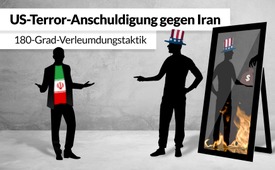 US-Terror-Anschuldigung gegen Iran – 180-Grad-Verleumdungstaktik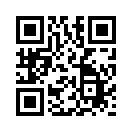 Die neue Anti-Terror-Strategie der US-Regierung bezichtigt den Iran als bekanntesten Unterstützer und Finanzierer von Terroristen, - doch nur, um von den eigenen üblen Machenschaften abzulenken...Westliche Medien berichteten in den letzten Tagen, dass die US-Regierung ihre neue Anti-Terror-Strategie präsentiert hat. Diese Strategie enthalte sowohl militärische als auch nicht-militärische Maßnahmen wie z.B. eine stärkere Kontrolle im Internet, um Radikalisierungen zu verhindern. In dem Strategiepapier wird der Iran als einer der bekanntesten Unterstützer und Finanzierer von Terroristen benannt. Soweit die Medienberichte.
Die US-amerikanische Regierung mitsamt den westlichen Medien schweigt sich aber weitestgehend darüber aus, dass auch der Iran der internationalen Konvention gegen Terrorfinanzierung beigetreten ist. Dies ist eine Arbeitsgruppe zur Bekämpfung und Verhinderung von Geldwäsche und Terrorismusfinanzierung, genannt Financial Action Task Force, kurz FATF. Die Organisation wurde 1989 von den sieben führenden Industriestaaten (G7) gegründet und hat ihren Sitz in Paris. Ihr gehören aktuell 35 Staaten und zwei internationale Organisationen an, darunter die USA, Deutschland sowie die EU-Kommission.
Bisher konnte die US-Regierung keine konkreten Beweise vorlegen, dass der Iran Terroristen finanziert und unterstützt. Demgegenüber ist aber inzwischen durch WikiLeaks-Gründer Julian Assange und US-Whistleblower Edward Snowden international bekannt, dass die US-Administration aus machtstrategischen Gründen den IS und andere Terrorgruppen ins Leben rief, trainierte und finanziell sowie materiell unterstützt. Weiterhin berichtete der Ex-al-Qaida-Kommandant Scheich Nabil Na’eem gegenüber dem arabischen TV-Sender „Arab TV“, dass alle al-Qaida-Einheiten inklusive der ISIS für die CIA arbeiten. Diese Gruppen sind jeweils die erste Stoßtruppe der USA in einer Region. Sie sollen der US-Regierung den Weg ebnen und so teure Bodentruppen sparen, so etwa geschehen in Somalia, Libyen, Irak und Syrien. Einzelheiten finden Sie in eingeblendeten Sendungen im Abspann.
Hat sich die US-Regierung bei der Verleumdung des Iran als einen Unterstützer und Finanzierer von Terroristen etwa schon wieder in einem Spiegel gesehen und möchte nun – von sich selber ablenkend – den Dreck am eigenen Stecken dem Iran anlasten? Vor diesem Hintergrund sind sämtliche Anschuldigungen der US-Regierung anderen Ländern und Regierungen gegenüber äußerst sorgfältig zu überprüfen!von hmQuellen:https://www.srf.ch/sendungen/nachrichten/nachrichten-von-04-00-uhr-1175
https://linkezeitung.de/2017/06/17/ein-schmutziges-offenes-geheimnis-die-usa-haben-die-isis-geschaffen-und-finanziert/
http://derwaechter.net/cia-verursachte-isis-assange-lasst-unerwartete-uberraschung-auf-wikileaks-los-und-veroffentlicht-500-000-us-drahtberichte
https://www.globalresearch.ca/america-created-al-qaeda-and-the-isis-terror-group/5402881
http://alles-schallundrauch.blogspot.com/2014/08/isis-ist-zu-100-eine-cia-operation.html
http://internetz-zeitung.eu/index.php/2153-snowdon-der-chef-von-isis-bagdadi-wurde-vom-mossad-ausgebildet
https://www.epochtimes.de/politik/welt/iranische-abgeordnete-verabschieden-gesetz-gegen-terrorfinanzierung-a2666979.html
http://parstoday.com/de/news/iran-i43904-iran_tritt_internationaler_konvention_gegen_terrorfinanzierung_bei
https://de.wikipedia.org/wiki/Financial_Action_Task_Force_on_Money_Laundering
https://www.youtube.com/watch?v=1jeGC6TJqdk
http://blauerbote.com/2018/07/27/noam-chomsky-hillary-clinton-we-created-al-qaeda-isis/Das könnte Sie auch interessieren:#WikiLeaks - www.kla.tv/WikiLeaks

#Medienkommentar - www.kla.tv/MedienkommentareKla.TV – Die anderen Nachrichten ... frei – unabhängig – unzensiert ...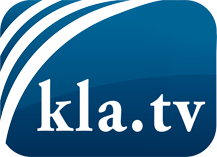 was die Medien nicht verschweigen sollten ...wenig Gehörtes vom Volk, für das Volk ...tägliche News ab 19:45 Uhr auf www.kla.tvDranbleiben lohnt sich!Kostenloses Abonnement mit wöchentlichen News per E-Mail erhalten Sie unter: www.kla.tv/aboSicherheitshinweis:Gegenstimmen werden leider immer weiter zensiert und unterdrückt. Solange wir nicht gemäß den Interessen und Ideologien der Systempresse berichten, müssen wir jederzeit damit rechnen, dass Vorwände gesucht werden, um Kla.TV zu sperren oder zu schaden.Vernetzen Sie sich darum heute noch internetunabhängig!
Klicken Sie hier: www.kla.tv/vernetzungLizenz:    Creative Commons-Lizenz mit Namensnennung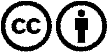 Verbreitung und Wiederaufbereitung ist mit Namensnennung erwünscht! Das Material darf jedoch nicht aus dem Kontext gerissen präsentiert werden. Mit öffentlichen Geldern (GEZ, Serafe, GIS, ...) finanzierte Institutionen ist die Verwendung ohne Rückfrage untersagt. Verstöße können strafrechtlich verfolgt werden.